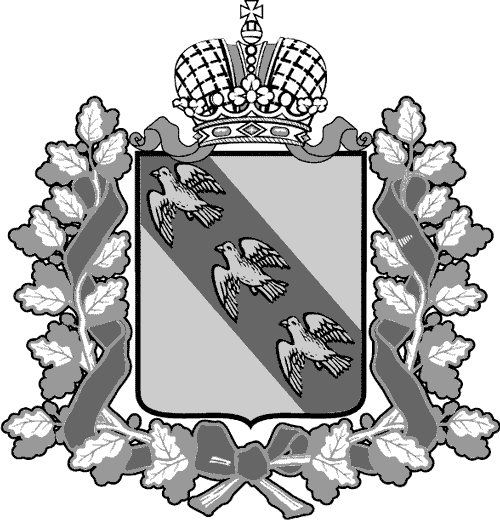 РОССИЙСКАЯ ФЕДЕРАЦИЯ АДМИНИСТРАЦИЯ КУРСКОЙ ОБЛАСТИКОМИТЕТ ТРАНСПОРТА И АВТОМОБИЛЬНЫХ ДОРОГ КУРСКОЙ ОБЛАСТИПРИКАЗг. Курск 13.07.2021                                                 № 175О лице, ответственном за направление сведений для включения в реестр лиц, уволенных в связи с утратой доверияВ целях реализации постановления Правительства Российской Федерации от 05.03.2018 № 228 «О реестре лиц, уволенных в связи 
с утратой доверия» и во исполнение пункта 2 постановления Администрации Курской области от 24.04.2018 № 341-па «О мерах 
по реализации постановления Правительства Российской Федерации 
от 5 марта 2018 г. № 228 «О реестре лиц, уволенных в связи с утратой доверия»»,  ПРИКАЗЫВАЮ:Определить Якунину Ольгу Александровну, главного консультанта отдела юридической и кадровой работы комитета транспорта и автомобильных дорог Курской области, должностным лицом, ответственным за направление сведений в Администрацию Курской области, для их включения в реестр лиц, уволенных в связи с утратой доверия, а также исключения из реестра сведений в соответствии 
с Положением о реестре лиц, уволенных в связи с утратой доверия, утвержденным постановлением Правительства Российской Федерации 
от 05.03.2018 № 228 «О реестре лиц, уволенных в связи с утратой доверия».  Настоящий приказ вступает в силу с момента подписания. Контроль за исполнением настоящего приказа оставляю за собой.Председатель комитетаС.В. Солдатенков